Муниципальное автономное учреждение дополнительного образования «Детская школа искусств» муниципального района «Город Краснокаменск и Краснокаменский район» Забайкальского краяДополнительная предпрофессиональная	общеобразовательная программа 	в области хореографического искусстваПредметная областьПО.01. Хореографическое исполнительствоПрограмма по учебному предметуПО.01.УП.02.  РИТМИКАг. Краснокаменск 2022 г.«Рассмотрено»                                                                                  Методическим советом                                                                  Детской школы искусств                                             «8» сентября 2021 г.                                                         (дата рассмотрения)                                                                                                       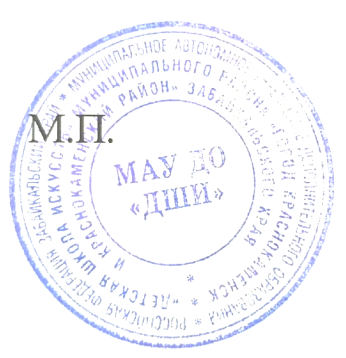 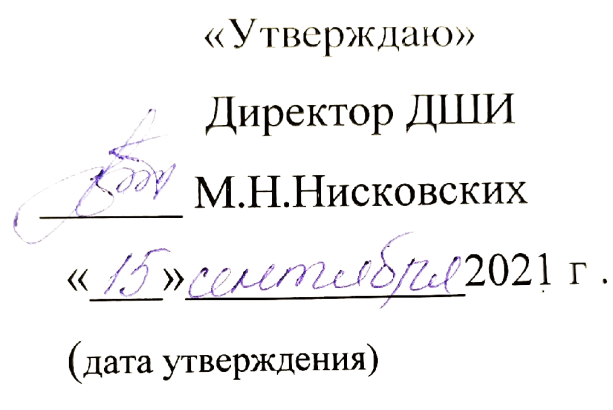 Разработчик программы – Студенкова Н.С., преподаватель               хореографических дисциплин первой квалификационной категории.Рецензент – Карчанова Наталья Ильинична, преподаватель  высшей квалификационной  категории  ГОУ  СПО  «Забайкальское краевое училище культуры».Структура программы учебного предметаПояснительная записка……………………………………………….......41. Характеристика учебного предмета, его место и роль в образовательном процессе…………………………………………………….42. Срок реализации учебного предмета………………………………………43. Объем учебного времени, предусмотренный учебным планом образовательного учреждения на реализацию учебного предмета……….44. Форма проведения учебных аудиторных занятий……………………….55 .Цель и задачи учебного предмета………………………………………….56. Обоснование структуры программы учебного предмета……………….67. Методы обучения…………………………………………………………….78. Описание материально-технических условий реализации учебного предмета…………………………………………………………………………7Содержание  учебного  предмета………………………………………...81. Сведения о затратах  учебного времени…………………………………...82. Учебно-тематический  план……………………………………………......93. Требования по годам обучения………………………...........…………..15Требования к уровню подготовки  обучающихся…………………..31Формы и методы контроля, система оценок………………………...341. Аттестация: цели, виды, форма, содержание………………………….342. Критерии оценки………………………………………………………........34Методическое обеспечение учебного процесса………………….........35Методические рекомендации педагогическим работникам………......35VI. Список рекомендуемой методической литературы…………………37I. Пояснительная записка1. Характеристика учебного предмета, его место и роль в образовательном процессе Программа учебного предмета «Ритмика» разработана на основе и с учетом федеральных государственных требований к дополнительной предпрофессиональной общеобразовательной программе в области хореографического искусства «Хореографическое творчество».На занятиях по ритмике происходит непосредственное и всестороннее обучение ребенка на основе гармоничного сочетания музыкального, двигательного, физического и интеллектуального развития. Уроки ритмики развивают слух, память, ритм, помогают выявлению творческих задатков учеников, знакомят с теоретическими основами музыкального искусства. Дети получают возможность самовыражения через музыкально-игровую деятельность. Изучение предмета «Ритмика» тесно связано с изучением предметов «Слушание музыки и музыкальная грамота», «Танец», «Народно-сценический танец».2. Срок реализации учебного предмета «Ритмика»Срок реализации данной программы составляет 2 года – 1 и 2 классы восьмилетнего обучения. Возраст обучающихся - 7-9 лет.  	Срок освоения программы «Ритмика» для детей, поступивших  в первый класс в возрасте 10-12 лет, составляет 1 год.3. Объем учебного времени, предусмотренный  учебным планом образовательного учреждения на реализацию предмета «Ритмика»:Срок реализации учебного предмета «Ритмика» 2 годаТаблица 1Срок реализации учебного предмета «Ритмика» 1 годТаблица 24. Форма проведения учебных аудиторных занятий: мелкогрупповая (от 4 до 10 человек). Рекомендуемая продолжительность урока – 45 минут. Мелкогрупповая форма позволяет преподавателю лучше узнать ученика, его возможности, трудоспособность, эмоционально-психологические особенности.5. Цель и задачи учебного предметаЦелью  учебного предмета «Ритмика» является:  развитие музыкально-ритмических и двигательно-танцевальных способностей учащихся через овладение основами музыкально-ритмической культуры. Задачи учебного предмета «Ритмика»:• овладение основами музыкальной грамоты;• формирование танцевальных умений и навыков в соответствии с программными требованиями;• воспитание важнейших психофизических качеств, двигательного аппарата в сочетании с моральными и волевыми качествами личности - силы, выносливости, ловкости, быстроты, координации;• развитие творческой самостоятельности посредством освоения двигательной деятельности;• приобщение к здоровому образу жизни;• формирование правильной осанки;• развитие творческих способностей;• развитие темпо - ритмической памяти учащихся.6. Обоснование структуры учебного предмета «Ритмика»Обоснованием структуры программы являются ФГТ,  отражающие всеаспекты работы преподавателя с учениками.  Программа содержит  следующие разделы: - сведения о затратах учебного времени, предусмотренного на освоение учебного предмета;- распределение учебного материала по годам обучения;- описание дидактических единиц учебного предмета;- требования к уровню подготовки обучающихся;- формы и методы контроля, система оценок;- методическое обеспечение учебного процесса.В соответствии с данными направлениями строится основной раздел программы «Содержание учебного предмета».7. Методы обученияДля достижения поставленной цели и реализации задач предмета используются следующие методы обучения:–– методы организации учебной деятельности (словесный, наглядный, практический);– метод стимулирования и мотивации (формирование интереса ребенка);– метод активного обучения (формирование творческих способностей ребенка);– репродуктивный метод (неоднократное воспроизведение полученных знаний, умений, навыков);– эвристический метод (нахождение оптимальных вариантов исполнения).Предложенные методы работы в рамках предпрофессиональной образовательной программы являются наиболее продуктивными при решении дидактических задач и основаны на проверенных методиках и многолетнем опыте.8. Описание материально-технических условий реализации учебного предмета Материально - техническая база МАУ ДО ДШИ г. Краснокаменск соответствует санитарным и противопожарным нормам, нормам охраны труда.В школе созданы  необходимые материально-технические условия, благотворно влияющие на организацию образовательного и воспитательного процесса:• наличие танцевальных залов;• наличие оборудованных гардеробов и раздевалок для занятий;• наличие концертного зала;• наличие репетиционной и концертной одежды.II. Содержание учебного предметаСведения о затратах учебного времениСрок обучения 2 года Таблица 3Срок обучения 1 годТаблица 4Аудиторная нагрузка по учебному предмету распределяется по годам обучения с учетом общего объема аудиторного времени, предусмотренного на учебный предмет ФГТ.Учебный материал распределяется по годам обучения - классам. Каждый класс имеет свои дидактические задачи и объем времени, предусмотренный для освоения учебного материала.2. Учебно-тематический планСрок обучения 2 года1 год обученияТаблица 52 год обученияТаблица 6Срок обучения 1 годТаблица 73.  Требования по годам обученияВ данной программе весь материал систематизирован в разделы,
которые в той или иной степени взаимосвязаны друг с другом, что позволяет достичь необходимых результатов в комплексном развитии учащегося.Срок обучения 2 годаСодержание тем 1 года обученияРаздел 1. Основы музыкальной грамотыТема 1.1. Регистровая окраска. Понятие о звукке: - низкие, - средние, - высокие звуки.Тема 1.2. Характер музыки:- грустный,  веселый, торжественный, шутливый и др. Тема 1.3. Динамические оттенки: - громко,- тихо.Тема 1.4. Музыкальный размер  - 2/4, - 4/4.Тема 1.5. Знакомство с длительностью звуков (ноты):-  целая нота, - половинная нота,  - четвертная нота, - восьмая нота.Тема 1.6. Музыкальный темп: - быстрый, - медленный, - умеренный.Тема 1.7.  Понятие «сильная доля». Тема 1.8. Понятие «затакт».Тема 1.9. Понятие «музыкальная фраза».Раздел 2. Упражнения на ориентировку в пространствеТема 2.1. Нумерация точек зала. Тема 2.2. Пространство репетиционного зала и сценической площадки:-  линия, - две линии, -  шеренга, - колонна,-  круг, - полукруг, - диагональ, - «улитка»,- «змейка».Раздел 3.  Упражнения с музыкально-ритмическими предметами (по выбору преподавателя)Тема 3.1. Ударные (ложки, барабан и другие предметы),Тема 3.2. Звенящие (бубен, маракасы, погремушка, бубенцы, трещотка).Раздел 4. Упражнения с предметами танца (по выбору преподавателя)Тема 4.1. Упражнения с платком, лентой.Тема 4.2. Упражнения с мячом, обручем.Раздел 5.  Танцевальные движенияТема 5.1. Поклон: простой, поясной.Тема 5.2. Виды танцевального шага: - маршевый шаг, - шаг с пятки, - шаг сценический, - шаг на высоких полупальцах, - шаг на полупальцах, - переменный, - приставной шаг с приседанием,- с притопом в продвижении вперед и назад.Тема 5.3.Виды танцевального  бега:- сценический, - на полупальцах, - легкий шаг (ноги назад), - на месте, - стремительный, - «лошадки» на месте и в продвижении, - «жете» на месте и в продвижении с выводом ног вперед и назад.Тема 5.4. Виды прыжков:- на месте по VI позиции, - с продвижением вперед, - в повороте на 1/4,- «разножка», - «поджатый».Тема 5.5. Положения рук, позиции рук: - понятие «правая» и «левая» рука,- положение  рук на талии, - перед грудью,-  положение рук в кулаки, - за юбку.  Тема 5.6. Позиции ног:- понятие «правая» и «левая» нога- I позиция свободная, I позиция параллельная,- I позиция параллельная, II позиция свободная.Тема 5.7. Работа головы: наклоны и повороты. Тема 5.8. Движения корпуса: наклоны вперед, назад, в сторону, с сочетанием работы головы.Тема 5.9. Музыкально - ритмические упражнения: - притопы (простой, двойной, тройной), - хлопки в ладоши (простые, в ритмическом рисунке, в парах с партнером), - изучение ударов стопой в сочетании с хлопками (стоя на месте).Тема 5.10. Па галопа: - прямой, - боковой. Раздел 6. Музыкально-ритмические игры (по выбору преподавателя:Тема 6.1. Рекомендуемые: «Музыкальная шкатулка», «Самолетики-вертолетики», «Мыши и мышеловка», «Волшебная шапочка» и др.В конце I,II полугодия проводятся зачеты в форме контрольного урока, на котором учащиеся демонстрируют свои знания по пройденному материалу.Содержание тем 2  года обученияРаздел 1. Основы музыкальной грамотыТема 1.1. Характер музыки:- грустный,  веселый, торжественный, шутливый и др. Тема 1.2. Музыкальный размер: 2/4,4/4, 3/4, 6/8.Тема 1.3. Жанры в музыке: - песня, - танец, - марш.Тема 1.4.  Понятие «сильная доля». Тема 1.5. Понятие «затакт».Тема 1.6. Знакомство с куплетной формой.Тема 1.7.  Понятие «музыкальная фраза».Тема 1.8. Характер музыки. Тоника:- мажор, - минор.Тема 1.9. Музыкальные паузы: - половинная, - четвертная, - восьмая.Тема 1.10. Музыкальный темп: - быстрый, - медленный, - умеренный.Тема 1.11. Музыкальные штрихи: - легато, - стаккато.Раздел 2.  Упражнения на ориентировку в пространствеТема 2.1. Пространство репетиционного зала и сценической площадки:-  линия, - две линии, -  шеренга, - колонна,-  круг, - полукруг, - диагональ, - «улитка»,- «змейка».Раздел 3.  Упражнения с музыкально-ритмическими предметами (по выбору преподавателя)Тема 3.1. Ударные (ложки, барабан и другие предметы),Тема 3.2. Звенящие (бубен, маракасы, погремушка, бубенцы, трещотка).Раздел 4. Упражнения с предметами танца (по выбору преподавателя)Тема 4.1. Упражнения с платком, лентой.Тема 4.2. Упражнения с мячом, обручем.Раздел 5.  Танцевальные движенияТема 5.1. Поклон: простой, поясной.Тема 5.2. Разновидности танцевального шага: - маршевый шаг, - шаг с пятки, - шаг сценический, - шаг на высоких полупальцах, - шаг на полупальцах, - переменный, - приставной шаг с приседанием,- с притопом в продвижении вперед и назад.- шаг на полупальцах с высоко поднятым коленом вперед,-  шаг на высоких полупальцах с поджатой назад ногой,- мелки с продвижением вперед (хороводный).Тема 5.3. Разновидности танцевального бега : - сценический, - на полупальцах, - легкий бег (ноги назад поджать),- на месте (ноги назад поджать),- стремительный, - «лошадки» на месте и в продвижении, - «жете» на месте и в продвижении с выводом ног вперед и назад.Тема 5.4. Виды прыжков:- на месте по VI позиции, - с продвижением вперед, - «разножка»,-  «поджатый»,-  в повороте на  1/2.Тема 5.5. Положения рук, позиции рук: - положение  рук на талии, - перед грудью,-  положение рук в кулаки, - за юбку, -  позиции рук I, II, III. Тема 5.6. Позиции ног:- I позиция свободная, I параллельная,  - II позиция свободная, II параллельная,- III позиция ног.Тема  5.7.  Приседания: - полуприседания, - полуприседания с каблучком.Тема 5.8. Движение «Ковырялочка»: - в первоначальном раскладе, - в сочетании с притопами.Тема 5.9. Па галопа: - прямой, - боковой. Тема 5.10. Музыкально - ритмические упражнения: - притопы (простой, двойной, тройной), - хлопки в ладоши (простые, в ритмическом рисунке, в парах с партнером), - изучение ударов стопой в сочетании с хлопками (стоя на месте),- дроби: одинарная, двойная.Раздел 6. Музыкально-ритмические игры (по выбору преподавателя:Тема 6.1. Рекомендуемые: «Музыкальная шкатулка», «Самолетики-вертолетики», «Мыши и мышеловка», «Волшебная шапочка» и др.В конце I,II полугодия проводятся зачеты в форме контрольного урока, на котором учащиеся демонстрируют свои знания по пройденному материалу.Срок обучения 1 годРаздел 1. Основы музыкальной грамотыТема 1.1. Регистровая окраска. Понятие о звуке: - низкие, - средние, - высокие звуки.Тема 1.2. Характер музыки:- грустный,  веселый, торжественный, шутливый, спокойный и др. Тема 1.3. Динамические оттенки: - громко,- тихо.Тема 1.4. Музыкальный размер: 2/4,4/4, 3/4, 6/8.Тема 1.5. Знакомство с длительностью звуков (ноты):-  целая нота, - половинная нота,  - четвертная нота, - восьмая нота.Тема 1.6. Жанры в музыке: - песня, - танец, - марш.Тема 1.7  Понятие «сильная доля». Тема 1.8. Понятие «затакт».Тема 1.9. Знакомство с куплетной формой.Тема 1.10. Понятие «музыкальная фраза».Тема 1.11. Характер музыки. Тоника:- мажор, - минор.Тема 1.12. Музыкальные паузы: - половинная, - четвертная, - восьмая.Тема 1.13. Музыкальный темп: - быстрый, - медленный, - умеренный.Тема 1.14. Музыкальные штрихи: - легато, - стаккато.Раздел 2. Упражнения на ориентировку в пространствеТема 2.1. Нумерация точек зала. Тема 2.2 Пространство репетиционного зала и сценической площадки:-  линия, - две линии, -  шеренга, - колонна,-  круг, - полукруг, - диагональ, - «улитка»,- «змейка».Раздел 3.  Упражнения с музыкально-ритмическими предметами (по выбору преподавателя)Тема 3.1. Ударные (ложки, барабан и другие предметы),Тема 3.2. Звенящие (бубен, маракасы, погремушка, бубенцы, трещотка).Раздел 4. Упражнения с предметами танца (по выбору преподавателя)Тема 4.1. Упражнения с платком, лентой.Тема 4.2. Упражнения с мячом, обручем.Раздел 5.  Танцевальные движенияТема 5.1. Поклон: простой, поясной.Тема 5.2. Разновидности танцевального шага: - маршевый шаг, - шаг с пятки, - шаг сценический, - шаг на высоких полупальцах, - шаг на полупальцах, - переменный, - приставной шаг с приседанием,- с притопом в продвижении вперед и назад,- шаг на полупальцах с высоко поднятым коленом вперед, - шаг на высоких полупальцах с поджатой назад ногой,- мелки с продвижением вперед (хороводный).Тема 5.3. Разновидности танцевального бега: - сценический, - на полупальцах, - легкий бег (ноги назад поджать),- на месте (ноги назад поджать),- стремительный, - «лошадки» на месте и в продвижении, - «жете» на месте и в продвижении с выводом ног вперед и назад.Тема 5.4. Виды лрыжков:- на месте по VI позиции, - с продвижением вперед, - «разножка»,-  «поджатый»,-  в повороте на 1/4, 1/2.Тема 5.5. Положение рук, позиции рук:- понятие «правая» и «левая» рука,- положение  рук на талии, - перед грудью,-  положение рук в кулаки, - за юбку, -  позиции рук I, II, III. Тема 5.6. Позиции ног:- понятие «правая» и «левая» нога,- I позиция свободная, I параллельная,  - II позиция свободгая, II параллельная,- III позиция ног.Тема 5.7. Работа головы: наклоны и повороты. Тема 5.8. Движения корпуса: наклоны вперед, назад, в сторону, с сочетанием работы головы.Тема  5.9.  Приседания: - полуприседания, - полуприседания с каблучком.Тема 5.10. Движение «Ковырялочка»: - в первоначальном раскладе, - в сочетании с притопами.Тема 5.11. Па галопа: - прямой, - боковой. Тема 5.12. Музыкально - ритмические упражнения: - притопы (простой, двойной, тройной), - хлопки в ладоши ( простые, в ритмическом рисунке, в парах с партнером), - изучение ударов стопой в сочетании с хлопками (стоя на месте),- дроби: одинарная, двойная.Раздел 6. Музыкально-ритмические игры (по выбору преподавателя:Тема 6.1. Игры: «Музыкальная шкатулка», «Самолетики-вертолетики», «Мыши и мышеловка», «Волшебная шапочка» и др.В конце I,II полугодия проводятся зачеты в форме контрольного урока, на котором учащиеся демонстрируют свои знания по пройденному материалу.Раздел 1. Основы музыкальной грамотыГлавная цель - научить ребенка слушать и слышать музыку и эмоционально откликаться на нее. Умение слышать музыку и понимать музыкальный язык развивается в разных видах деятельности - пении, движении под музыку, исполнительской деятельности. Учащиеся усваивают понятия "ритм", "счет", "размер" и узнают, что музыка состоит из тактов и музыкальных фраз, при этом дети овладевают навыками различения понятий «вступление» и «основная часть, тема», что позволяет ребенку вступать в танец с начала музыкальной фразы.Раздел 2  «Упражнения на ориентировку в пространстве»Умение  ребенка ориентироваться на танцевальной площадке, с легкостью перестраиваться из рисунка в рисунок, работать  сообща в коллективе детей. Возможность овладевать разнообразными рисунками танца, в дальнейшем позволяет ребенку свободно чувствовать себя на сцене.Раздел 3 «Упражнения с музыкально-ритмическими предметами» (ложки, бубен, маракас, трещотки и т.д.).Упражнения с детскими музыкальными инструментами применяются для развития у детей подвижности пальцев, умения ощущать напряжение и расслабление мышц, соблюдения ритмичности и координации движений рук, а также для формирования интереса к игре на музыкальных инструментах. С помощью элементарных инструментов развивается музыкальный слух, чувство ритма, представление о высотности звука, тембровых особенностях звучания, регистрах, расширяются знания о музыкальных инструментах ударной группы, а также формируются простейшие навыки игры на них.Раздел 4  «Упражнения с предметами танца»Более насыщенно, интересно и разнообразно позволяет донести до ребенка предмет «Ритмика». Дети развивают моторику рук и координацию движения. Эти навыки необходимы для подготовки ребенка к более сложным изучениям движений и комбинаций. С использованием данных предметов у детей расширяются познания в области музыкального и хореографического искусства, а также успешно развивается память, мышление, ловкость и сноровка. Дети учатся через предмет выражать свои эмоции, действия на площадке. Преподаватель в соответствии с возрастными особенностями подбирает тот или иной предмет и разучивает упражнения.Раздел 5 «Танцевальные движения»Является основой данного курса и подготовкой к последующим большим выступлениям ребенка на сцене. В ритмике используются несложные элементы народных плясок, хороводов, которые составляют основу современных детских композиций.Раздел 6 «Музыкально-ритмические игры»Данный раздел включает важные и неотъемлемые для полноценного развития ребенка задачи. Форма игры создает условия для раскрытия эмоционального мира каждого ребенка и усвоения им необходимых знаний, понятий, формирования навыков в обстановке эмоционального комфорта. В процессе игры создаются условия для общения детей в паре, в группе, проявляются личностные качества, а педагог в процессе игры имеет возможность корректировать отношения между детьми, активизировать творческую деятельность группы, создавать условия для наиболее полного проявления каждого ребенка в рамках заданных правил.Игра  «Музыкальная шкатулка» Описание:  Дети стоят спиной в круг, в центре круга - один из детей, у которого в руках музыкальный инструмент. По указанию преподавателя он начинает играть на инструменте, а остальные дети слушают его. Затем определяют, что за инструмент прозвучал. Кто угадал, становится в круг, и преподаватель дает ему новый инструмент и игра продолжается заново.Игра развивает: музыкальный слух, при прослушивании музыки музыкального инструмента; чувство ритма, когда ребенок исполняет игру на инструменте в разнообразном ритмическом рисунке; быстроту мышления, чтобы первым определить и стать лидером.2) Игра «Самолетики - вертолетики»Описание: Дети делятся на две команды с одноименными игре названиями. Каждой команде определяется свой музыкальный фрагмент, и когда музыка той или иной команды звучит, то они начинают хаотично двигаться по залу и по окончании должны вернуться на исходное место и выполнить задания преподавателя. Например, прыжки на месте, полуприседания, исполнить хлопки или притопы. Если звучит музыка другой команды, то команда, чья музыка не звучит, стоит на месте («на аэродроме»).Игра развивает: умение владеть танцевальной площадкой; быстроту движений, реакцию; музыкальный слух; память, так как ребенок запоминает задание и исполняет его спустя некоторое время.3) Игра «Мыши и мышеловка»Описание:  Дети становятся в один общий круг, держась за руки. Далее по команде преподавателя они производят расчет на «первый», «второй» (это делается затем, чтобы дети и преподаватель могли определить, кто будет являться «мышками», а кто - «мышеловкой»). Далее все участники, являющиеся «первыми», делают шаг в круг и смыкают его, взяв друг друга за руки, образовывая замкнутую «мышеловку». А «вторые», т.е. «мышки» становятся за пределы «мышеловки».Начинается игра. Звучит музыка. На вступление «мыши» еще не двигаются и только потом, когда зазвучала основная мелодия «мыши» пробегают посередине «мышеловки» и проскакивают в воротца, которые образуют игроки «мышеловки», подняв сцепленные руки вверх. Как только музыка обрывается, игроки «мышеловки» опускают руки и закрывают «мышеловку». Оставшиеся «мышки» внутри, считаются пойманными. Они становятся в общий круг, присоединятся к «мышеловке». Игра продолжается. Можно провести игру 3-4 раза. А затем поменять игроков местами. «Вторые» становятся «мышеловкой», а «первые» - мышками.Игра развивает: координацию  движения ребенка; умение ориентироваться в пространстве; формировать рисунок танца - круг; учит коллективной работе, находясь в роли «мышеловки»; развивает музыкальность (так как начало и окончание движения связано с музыкой).4) «Игра в мяч»Описание:  Уметь владеть мячом при ударе им об пол, при броске вверх и перебросе друг другу. При броске и ловле мяча, не нарушать непрерывности хода игры под музыку (не ронять мяч). Точно выполнять бросок на сильную долю и ловить на последнюю (в зависимости от размера 2/4, ¾) или на сильную долю следующего такта. Уметь придать мячу определённое направление и скорость полёта, которая зависит от темпа и размера произведения.	Игра развивает: координацию движений, умение чётко соизмерять свои движения с определённым расстоянием, чувство ритма.Игра «Проверь свою музыкальность»Описание:  Все строятся в четыре – пять колонн по одному; каждая колонна – это команда. Каждой колонне предлагается какая-либо мелодия или песня, отличная от предложенных другим: например, одной колонне полька, другой вальс, третьей марш и т.д.	Пианист проигрывает один-два раза все мелодии, чтобы играющие запомнили их. Возглавить команду должен ученик, хорошо знающий танцевальные шаги.	Если пианист заиграл вальс, то вся колонна, которой принадлежит эта мелодия, начинает танцевать вальс, двигаясь за своим направляющим. Внезапно пианист меняет музыку, начинает играть марш.	«Команда вальса» сразу же останавливается на том месте, где её застала смена музыки, а «команда марша» начинает маршировать за своим направляющим. Двигаться все команды могут в любом направлении.Пианист проигрывает все музыкальные отрывки по 2-3 раза, чередуя их в любой последовательности, и каждая команда возобновляет движение при звучании «своей» музыки и останавливается при звуках «чужой».Когда все команды смешаются на площадке, руководитель даёт сигнал (хлопок, свисток), по которому все должны бегом вернуться на свои места, откуда они начали движение.Выигрывает команда, выполнившая упражнение под свою музыку точнее, чище технически; также учитывается, насколько избранное группой движение соответствует характеру музыки.В отсутствие пианиста ритмический рисунок можно задать хлопками, голосом, свистком и т.п.	Игра развивает: умение владеть танцевальной площадкой, быстроту движеIII. Требования к уровню подготовки обучающихсяОсновные требования к знаниям и умениям обучающихся:Ученики должны иметь следующие знания, умения, навыки:определять характер музыки словами (грустный, веселый и т. д.);правильно определять сильную долю музыки и различать длительности нот;знать различия «народной» и «классической» музыки;различать жанры в музыке: песня, танец, марш;уметь грамотно исполнять движения;выполнять основные движения упражнений с предметами и без них под музыку на 2/4 и 4/4, 3/4, 6/8;начинать и заканчивать движение вместе с музыкой;уметь координировать движения  рук, ног и головы, при ходьбе, беге, галопе;уметь ориентироваться в пространстве: выполнять повороты, двигаясь по линии танца;четко определять право и лево в движении и исполнении упражнения с использованием предметов;хорошо владеть движениями с платком, мячом, лентой и обручем;уметь свободно держать корпус, голову и руки в тех или иных положениях;уметь работать в паре и синхронизировать движения;знать  основные термины и понятия музыкальной грамоты;знать названия общеразвивающих упражнений, пройденных в течение года;знать названия простых танцевальных шагов, а также уметь их правильно исполнить;слышать изменения звучания музыки и передавать их изменением движения;повторять на звучащем инструменте простейший ритмический рисунок;эмоции в танце должны соответствовать характеру музыки;уметь танцевать в ансамбле;уметь правильно ориентироваться на сценической площадке;уметь замечать свои ошибки и ошибки других обучающихся.Примерные требования к контрольным урокам:За время обучения учащиеся должны приобрести ряд практических навыков:1. Уметь выполнять комплексы упражнений.2. Уметь сознательно управлять своими движениями.3. Владеть упражнениями на развитие музыкальности, метроритма.4. Уметь координировать движения.5. Владеть, в хорошей степени, изученными танцевальными движениями разных характеров и музыкальных темпов.Уровень подготовки обучающихся является результатом освоения программы учебного предмета «Ритмика», и предполагает формирование комплекса знаний, умений и навыков, таких, как:– знание основных понятий, связанных с метром и ритмом, темпом и динамикой в музыке;– знание понятий лада в музыке и умение отображать ладовую окраску в танцевальных движениях; – первичные знания о музыкальном синтаксисе, простых музыкальных формах; – представление о длительности нот в соотношении с танцевальными шагами; – умение согласовывать движения со строением музыкального произведения; – навыки сочетания музыкально-ритмических упражнений с танцевальными движениями; – навыки игры на шумовых музыкальных инструментах в сочетании с музыкально-танцевальными упражнениями.IV.	Формы и методы контроля, система оценок1. Аттестация: цели, виды, форма, содержаниеУправление учебным процессом невозможно без осуществления контроля знаний, умений и навыков обучающихся. Именно через контроль осуществляется проверочная, воспитательная и корректирующая функции.Оценка качества реализации программы "Ритмика" включает в себя текущий контроль успеваемости, промежуточную аттестацию обучающихся. Успеваемость учащихся проверяется на различных выступлениях: контрольных уроках, концертах, просмотрах и т.д. Текущий контроль успеваемости обучающихся проводится в счет аудиторного времени, предусмотренного на учебный предмет.Промежуточная аттестация проводится в форме контрольных уроков. Контрольные уроки в рамках промежуточной аттестации проводятся на завершающих полугодие учебных занятиях в счет аудиторного времени, предусмотренного на учебный предмет.2. Критерии  оценокДля аттестации обучающихся создаются фонды оценочных средств, которые включают в себя методы контроля, позволяющие оценить приобретенные знания, умения и навыки.Критерии оценки качества исполненияТаблица 8Согласно ФГТ, данная система оценки качества исполнения является основной. В зависимости от сложившихся традиций учебного заведения и с учетом целесообразности оценка качества исполнения может быть дополнена системой «+» и «-», что даст возможность более конкретно отметить выступление учащегося.     Формы оценочных средств призваны обеспечивать оценку качества приобретенных выпускниками знаний, умений и навыков.V. Методическое обеспечение учебного процесса1.Методические рекомендации педагогическим работникамПри организации и проведении занятий по предмету «Ритмика» необходимо придерживаться следующих принципов:• принцип сознательности и активности, который предусматривает, прежде всего, воспитание осмысленного овладения техникой танца; заинтересованности и творческого отношения к решению поставленных задач;• принцип наглядности, который предусматривает использование при обучении комплекса средств и приемов: личная демонстрация приемов, видео и фотоматериалы, словесное описание нового приема и т.д.;принцип доступности, который требует, чтобы перед учеником ставились посильные задачи. В противном случае у обучающихся снижается интерес к занятиям. От преподавателя требуется постоянное и тщательное изучение способностей учеников, их возможностей в освоении конкретных элементов, оказание помощи в преодолении трудностей;принцип систематичности, который предусматривает разучивание элементов, регулярное совершенствование техники элементов и освоение новых элементов для расширения активного арсенала приемов, чередование работы и отдыха в процессе обучения с целью сохранения работоспособности и активности учеников.Процесс обучения музыкально - ритмическим движениям включает три этапа: 	На первом этапе ставятся задачи:• ознакомления детей с новым упражнением, пляской, хороводом или игрой;• создания целостного впечатления о музыке и движении;• разучивания движения.Методика обучения состоит в следующем: педагог прослушивает вместе с детьми музыкальное произведение, раскрывает его характер, образы и показывает музыкально-ритмическое движение, стремясь пробудить в детях желание разучить его. Показ должен быть точным, эмоциональным и целостным.На втором этапе  задачи расширяются:• углубленное разучивание музыкально-ритмического движения,• уточнение его элементов и создание целостного образа, настроения музыкального произведения.Педагог дает необходимые разъяснения, напоминает последовательность действий, своевременно, доброжелательно оценивает достижения детей.Задача третьего этапа заключается в том, чтобы закрепить представления о музыке и движении, поощряя детей самостоятельно выполнять разученные движения.Методика закрепления и совершенствования музыкально-ритмических движений нацелена на работу над его качеством. Преподаватель, напоминая последовательность, используя образные сравнения, отмечая удачное исполнение, создает условия для эмоционального выполнения детьми музыкально-ритмических движений.VI.	Список рекомендуемой методической литературы1. Анищенкова  Е.С. Логопедическая ритмика для развития речи дошкольников / Е.С. Анищенкова. - Москва: "АСТ", 2017. - 729 c.
2. Андреева Ю.Ю., Рахимбаева И.Э. Развитие личности средствами искусства / Ю.Ю. Андреева, И. Э. Рахимбаева; материал VIII  международной научно-практической конференции. - Саратов, 2021. - 203с.3. Александрова  Н. А. Танец. Пособие для начинающих (+ DVD-ROM) / Н.А. Александрова, В.А. Голубева. - Москва: «Лань», «Планета музыки», 2016. - 128 c.4. Алексидзе  Георгий. Школа балетмейстера / Георгий Алексидзе. - Москва: ГИТИС, 2017. - 104 c. 5. Ансамбль песни и пляски имени В. С. Локтева Московского городского Дворца детского (юношеского) творчества. - Москва: «Пионер», 2016. - 298 c.6. Буренина А.И. Ритмическая мозаика. Программа по ритмической пластике для детей 3-7 лет  / А.И. Буренина. Издание переработанное и дополненное. Санкт-Петербург: Петербургский центр творческой педагогики  «Аничков мост», 2015.-196с.7. Богданов Г.Ф. Сказ о русском традиционном хореографическом фольклоре / Г.Ф. Богданов; методическое пособие, ВЦХТ («Я вхожу в мир искусств»). - Москва: 2012. -178 с.8. Балет. Танец. Хореография.  Краткий словарь танцевальных терминов и понятий. - Москва: «Лань», «Планета музыки»,  2016. - 416 c.9. Базарова Н. П., Мей В. П. Азбука классического танца / Н.П. Базарова, В.П. Мей. - Москва: «Лань»,  2017. - 240 c.10. Бахрушин, Ю. А. История русского балета / Ю.А. Бахрушин. - Москва: «Просвещение»,  2018. - 288 c.11. Безуглая Г. А. Музыкальный анализ в работе педагога-хореографа. Учебное пособие / Г.А. Безуглая. - Москва: «Планета музыки», «Лань», 2015. - 272 c.12. Воспитание двигательной культуры дошкольников. Учебно-методическое пособие: сайт. –URL: https://search.rsl.ru/ru/record/0100259195813. Васильева-Рождественская  М. Историко-бытовой танец / М. Васильева-Рождественская. - Москва: «Искусство», 2017. - 392 c.14. Волкова  Г.  А.  Логопедическая ритмика. Учебник для студентов высших учебных заведений. Гриф МО РФ / Волкова Г. А. - Москва: «Владос»,  2019. - 465 c.15.  Грант  Гейл. Практический словарь классического балета / Гейл Грант. - Москва: МГАХ, РАТИ-ГИТИС, 2015. - 136 c.
16. Гусев  Г.П.  Методика преподавания народного танца. Танцевальные движения и комбинации на середине зала / Г.П. Гусев. - Москва: «Книга по Требованию»,  2018. - 208 c.17.  Джо  Баттерворт.  Танец. Теория и практика / Баттерворт Джо. - Москва: Институт прикладной психологии "Гуманитарный центр", 2016. - 360 c.16.. Дудинская  Наталия. Жизнь в искусстве / Наталия Дудинская. - Москва, Санкт-Петербург:  ГУП,  2018. - 424 c.
18. . Жаки Грин  Хаас. Анатомия танца / Жаки Грин Хаас. - Москва: «Попурри» , 2014. - 200 c.19.  Костровицкая, В. Школа классического танца / В. Костровицкая, А. Писарев. - Москва: « Искусство»,  2014. - 272 c.
20.  Кюль  Торстен. Энциклопедия танцев от А до Я.+ CD / Торстен  Кюль. -Москва: «Мой мир»,  2013. - 128 c.21. Костровицкая  В. 100 уроков классического танца / В. Костровицкая. - Москва: «Искусство»,  2013. - 240 c.
22. Конорова  Е.В. Методическое пособие по ритмике / Е.В. Конорова.Москва: «Просвещение», 2013. – 14 с.23. Летягова  Т. В. Краткий словарь танцев / Т.В. Летягова. - Москва: «Флинта»,  2014. - 272 c.24.  Листки музыкальной ритмики в России. №3(9). – Москва: «Ленанд», 2016. - 120 c.25. Матвеев, В. Ф. Русский народный танец. Теория и методика преподавания. / В.Ф. Матвеев; - Санкт-Петербург: «Планета музыки», «Лань», 2010. - 245с.26. Методика работы с детьми  (методическое пособие): сайт. - URL: http://horeograf.ucoz.ru/blog/metodika27. Мелехов А. В. Искусство балетмейстера. Композиция и постановка танца /А. В. Мелехов; учебное пособие, Екатеринбург, - 2015. - 128 с.28. Музыкальный размер: его виды и обозначения: сайт. - URL: https://muz-teoretik.ru/muzykalnyj-razmer/29. Нотный архив России: сайт. - URL: http://www.notarhiv.ru/30.  От жеста к танцу: Словарь пантомимических и танцевальных движений для детей 5—7 лет: Пособие для музыкальных руководителей ДОУ: сайт. –URL: https://psychlib.ru/mgppu/gojs/gojs-00131. Программа по ритмической пластике для детей дошкольного и младшего школьного возраста: сайт. – URL: https://www.studmed.ru/burenina-a-i-ritmicheskaya-mozaika_79afccff416.html32. Пуртова Т.В., Беликова А.Н., Кветная  О.В. Учите детей танцевать: учебное пособие для студентов  учреждений среднего профессионального  образования / Т.В. Пуртова, А.Н. Беликова, О.В. Кветная. - Москва: ООО «Век информации», 2009. - 256 с.33.   Сапогова А.А. Школа музыкально-хореографического искусства: Учебное пособие / А.А. Сапогова. – Москва: «Лань», 2018. - 264 с. 34. Слонимский  Ю.  В честь танца / Ю. Слонимский. - Москва: «Искусство»,  2017. - 402 c.35. Ткаченко Т. Народный танец / Т. Ткаченко. - Москва: «Искусство»,  2016. - 684 c.36.  Танцы, игры, упражнения для красивого движения. Книга для детей: сайт.–URL:https://www.studmed.ru/mihaylova-m-a-voronina-n-v-tancy-igry-uprazhneniya-dlya-krasivogo-dvizheniya_a05f3458ed8.html37. Учебное пособие « Основы детской хореографии»: сайт. - URL: https://vk.com/market-58514926?w=product-58514926_5051234%2Fquery38. Холл  Д. Уроки танцев. Лучшая методика обучения танцам / Джим Холл, пер. с англ. Т.В. Сидориной. – Москва: АСТ: «Астрель», 2009. - 416 с.39. Цорн  А.Я.  Грамматика танцевального искусства и хореографии / А. Я. Цорн. - Санкт-Петербург:  «Планета музыки», «Лань», 2013. – 544 с.40. Шарова Н.И. Детский танец / Н.И. Шарова.-  Санкт-Петербург:  «Планета музыки», «Лань», 2011. - 64 с.41. Этот удивительный ритм. Развитие чувства ритма у детей. Книга для детей: сайт. –URL: https://search.rsl.ru/ru/record/01002694713Классы / количество часовКоличество часовКоличество часовКлассы / количество часов1 класс2 классМаксимальная нагрузка130130Количество часов на аудиторную нагрузку6466Недельная аудиторная нагрузка22Консультации22Классы / количество часов1 классМаксимальная нагрузка66Количество часов на аудиторную нагрузку66Недельная аудиторная нагрузка2Консультации4Класс1класс2 классПродолжительность учебных занятий (в неделях)3233Количество часов на аудиторные занятия (в неделю)22Количество часов на аудиторные занятия (в год)6466Консультации  ( в часах)22Общее максимальное количество часов130130Класс1классПродолжительность учебных занятий (в неделях)33Количество часов на аудиторные занятия (в неделю)2Количество часов на аудиторные занятия (в год)66Консультации  ( в часах)2№ п/пНаименование раздела.Тема.Объем времени в часах.Раздел.1. Основы музыкальной грамотыРаздел.1. Основы музыкальной грамотыРаздел.1. Основы музыкальной грамоты1.1Регистровая окраска. Понятие о звуке (низкие, средние и высокие звуки)11.2Характер музыки: грустный,  веселый  и  т. д.11.3Динамические оттенки: громко, тихо11.4Музыкальный размер  2/4, 4/421.5Знакомство с длительностью звуков (ноты).  Целая нота, половинная нота,  четвертная нота, восьмая нота31.6Музыкальный темп: быстрый, медленный, умеренный21.7Понятие «сильная доля»31.8Понятие «затакт»31.9Понятие «музыкальная фраза»2Раздел.2 Упражнения на ориентировку в пространствеРаздел.2 Упражнения на ориентировку в пространствеРаздел.2 Упражнения на ориентировку в пространстве2.1 Нумерация точек зала12.2Пространство репетиционного зала и сценической площадки3Раздел.3  Упражнения с музыкально-ритмическими предметами (по выбору преподавателя)Раздел.3  Упражнения с музыкально-ритмическими предметами (по выбору преподавателя)Раздел.3  Упражнения с музыкально-ритмическими предметами (по выбору преподавателя)3.1 Ударные (ложки, барабан и другие предметы)23.2 Звенящие (бубен, маракасы, погремушка, бубенцы, трещотка)2Раздел.4 Упражнения с предметами танца (по выбору преподавателя)Раздел.4 Упражнения с предметами танца (по выбору преподавателя)Раздел.4 Упражнения с предметами танца (по выбору преподавателя)4.1Упражнения с платком, лентой14.2 Упражнения с мячом, обручем1Раздел.5 Танцевальные движенияРаздел.5 Танцевальные движенияРаздел.5 Танцевальные движения5.1Поклон: простой, поясной25.2Разновидности танцевального шага35.3Разновидности танцевального бега35.4Виды прыжков35.5Положения рук, позиции рук35.6Позиции ног35.7Работа головы: наклоны и повороты15.8 Движения корпуса: наклоны вперед, назад, в сторону, с сочетанием работы головы25.9 Музыкально - ритмические упражнения105.10Па галопа: прямой, боковой2Раздел.6 Музыкально-ритмические игры  (по выбору преподавателя)Раздел.6 Музыкально-ритмические игры  (по выбору преподавателя)Раздел.6 Музыкально-ритмические игры  (по выбору преподавателя)6.1Игры: «Музыкальная шкатулка», «Самолетики-вертолетики», «Мыши и мышеловка», «Волшебная шапочка» и др.2Контрольные уроки I,II полугодие2Всего часов в год64№Наименование раздела. Тема.Объем времени в часах.Раздел.1 Основы музыкальной грамотыРаздел.1 Основы музыкальной грамотыРаздел.1 Основы музыкальной грамоты1.1Характер музыки: торжественный, величественный, торжественный и т.д.11.2  Музыкальный размер  (2/4,4/4, 3/4, 6/8)21.3Жанры в музыке: песня, танец, марш21.4 Понятие «сильная доля»11.5 Понятие «затакт»11.6 Знакомство с куплетной формой21.7 Понятие «музыкальная фраза»11.8 Характер музыки. Тоника: мажор, минор21.9Музыкальные паузы (половинная, четвертная, восьмая)21.10Музыкальный темп: быстрый, медленный, умеренный21.11 Музыкальные штрихи: легато, стаккато2Раздел.2  Упражнения на ориентировку в пространствеРаздел.2  Упражнения на ориентировку в пространствеРаздел.2  Упражнения на ориентировку в пространстве2.1 Пространство репетиционного зала и сценической площадки4Раздел.3 Упражнения с музыкально-ритмическими предметами (по выбору преподавателя)Раздел.3 Упражнения с музыкально-ритмическими предметами (по выбору преподавателя)Раздел.3 Упражнения с музыкально-ритмическими предметами (по выбору преподавателя)3.1Ударные (ложки, барабан и т.д. )23.2 Звенящие (бубен, маракасы, погремушка,  бубенцы, трещотка)2Раздел.4 Упражнения с предметами танца (по выбору преподавателя)Раздел.4 Упражнения с предметами танца (по выбору преподавателя)Раздел.4 Упражнения с предметами танца (по выбору преподавателя)4.1Упражнения с платком, лентой14.2 Упражнения с мячом, обручем1Раздел.5 Танцевальные движенияРаздел.5 Танцевальные движенияРаздел.5 Танцевальные движения5.1Поклон: простой, поясной25.2Разновидности танцевального  шага45.3Разновидности танцевального  бега35.4Виды прыжков45.5Положения рук, позиции рук35.6Позиции ног25.7Приседания: полуприседания, полуприседания с каблучком15.8Движение «Ковырялочка»35.9 Па галопа: прямой, боковой25.10 Музыкально-ритмические упражнения10Раздел.6 Музыкально-ритмические игры (по выбору преподавателя)Раздел.6 Музыкально-ритмические игры (по выбору преподавателя)Раздел.6 Музыкально-ритмические игры (по выбору преподавателя)6.1Игры: «Музыкальная шкатулка», «Мыши и мышеловка», «Волшебная шапочка», «Проверь свою музыкальность» и др.2Контрольные уроки (зачет.) I,II полугодие2Всего часов в год66№Наименование раздела. ТемаОбъем времени в часахРаздел.1 Основы музыкальной грамотыРаздел.1 Основы музыкальной грамотыРаздел.1 Основы музыкальной грамоты1.1Регистровая окраска. Понятие о звуке (низкие, средние и высокие тона)11.2Характер музыки: грустный, веселый, торжественный, шутливый и т. д.11.3Динамические оттенки: громко, тихо11.4Музыкальный размер (2/4.4/4 ,3/4,6/8)21.5Знакомство с длительностью звуков (ноты): целая, половинная, четвертная, восьмая21.6Понятие о жанрах в музыке: песня,  танец, марш11.7Понятие «сильная доля»11.8Понятие «затакт»11.9Знакомство с куплетной формой21.10Понятие «музыкальная фраза»11.11Характер музыки. Тоника: мажор, минор21.12Музыкальные паузы: половинная, четвертная, восьмая11.13Музыкальный темп: быстрый, медленный, умеренный11.14Музыкальные штрихи: легато, стаккато1Раздел.2 Упражнения на ориентировку в пространствеРаздел.2 Упражнения на ориентировку в пространствеРаздел.2 Упражнения на ориентировку в пространстве2.1Нумерация точек зала. 12.2Пространство репетиционного зала и сценической площадки3Раздел.3 Упражнения с музыкально-ритмическими предметамиРаздел.3 Упражнения с музыкально-ритмическими предметамиРаздел.3 Упражнения с музыкально-ритмическими предметами3.1Ударные (ложки, барабан и т.д.)2Звенящие (бубен, маракасы, погремушка, трещотка)2Раздел.4 Упражнения с предметами танцаРаздел.4 Упражнения с предметами танцаРаздел.4 Упражнения с предметами танца4.1Упражнение с платком14.2Упражнение с лентой1Раздел.5 Танцевальные движенияРаздел.5 Танцевальные движенияРаздел.5 Танцевальные движения5.1Поклон: простой, поясной25.2Разновидности  танцевального шага45.3Разновидности  танцевального бега35.4Виды прыжков45.5Положения  рук, позиции рук35.6Позиции ног35.7Работа головы: наклоны и повороты 25.8Движения корпуса: наклоны корпуса  вперед, назад, в сторону с сочетанием работы головы25.9Приседания: полуприседания, полуприседания с каблучком25.10Движение «Ковырялочка» 25.11Па галопа: прямой, боковой25.12 Музыкально - ритмические упражнения7Раздел.6 Музыкально-ритмические игры (по выбору преподавателя)Раздел.6 Музыкально-ритмические игры (по выбору преподавателя)Раздел.6 Музыкально-ритмические игры (по выбору преподавателя)6.1 Игры: «Музыкальная шкатулка», «Волшебная шапочка», «Самолетики вертолетики», «Проверь  вою музыкальность» и др.2Контрольные уроки (зачет) I, II полугодие2Всего часов в год66ОценкаКритерии оценивания выступления5 («отлично»)технически качественное и художественно осмысленное исполнение, отвечающее всем требованиям на данном этапе обучения4 («хорошо»)отметка отражает грамотное исполнение с небольшими недочетами (как в техническом плане, так и в художественном)3 («удовлетворительно»)исполнение с большим количеством недочетов, а именно: неграмотно и невыразительно выполненное движение, слабая техническая подготовка, неумение анализировать свое исполнение, незнание методики исполнения изученных движений и т.д.2 («неудовлетворительно»)комплекс недостатков, являющийся следствием отсутствия регулярных аудиторных занятий, а также интереса к ним, невыполнение программных требований«зачет» (без отметки)отражает достаточный уровень подготовки и исполнения на данном этапе обучения.